Results BookletQueensland and Australian International Emerging Variety Wine Challenge 2021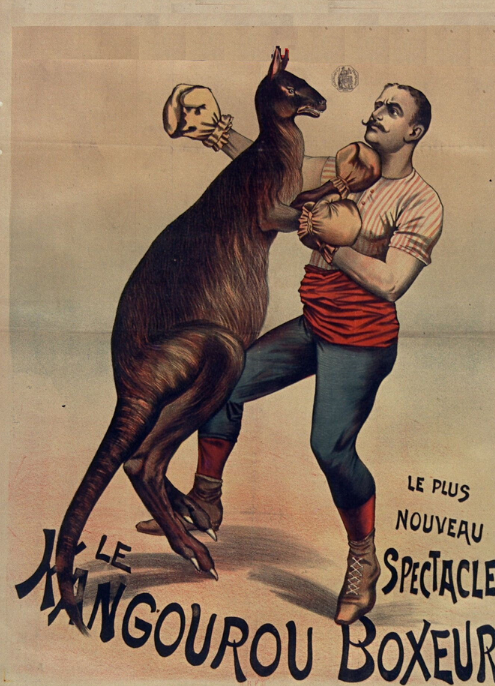 History of the ChallengeThe mainstream wine varieties have been well known in Australia since they were imported in the 1820’s by the Australian wine industry “godfather”, James Busby. In recent years, many new exciting, emerging varieties have been imported and explored in Australia. Whilst they are new in Australia, they have distinguished histories in their respective home locations in Europe.As part of the Australian Government’s $50 million Export and Regional Wine Support Package, in 2019-2020 the Queensland Wine Industry Association received a Grant co-funded by the Queensland State Government to promote International Wine Tourism. The idea to showcase our Emerging Varieties in Queensland began. These wines judged along side  benchmarked wines country and region of origin.In 2021, our second year of the Challenge, we have opened the event to the rest of Australia to also showcase their Emerging Varieties.The interest in emerging varieties in Australia is driven by: - Many consumers are fascinated by something new and theyactively seek innovative wine styles and tastesEmerging varieties often provide a particular growing  advantage, particularly where climate change is occurring. For example, some emerging varieties hold freshness and natural acidity through to the time of harvest even with unseasonal hot weather conditions. Other emerging varieties offer resistance to diseases caused by excessive humidity.Interest in Emerging Varieties is strong in Queensland. The Challengepresents Emerging varieties from all over Australia with some benchmark wines from Europe. Judges of the competition are not at all aware of the origin of any wine. The results draw attention to Queensland wines that have achieved approval of the judges and these Queensland wines can be compared to Australian and international examples.Sponsors 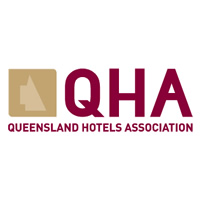 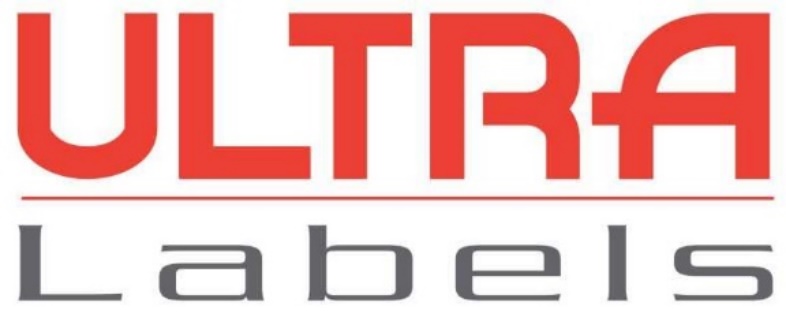 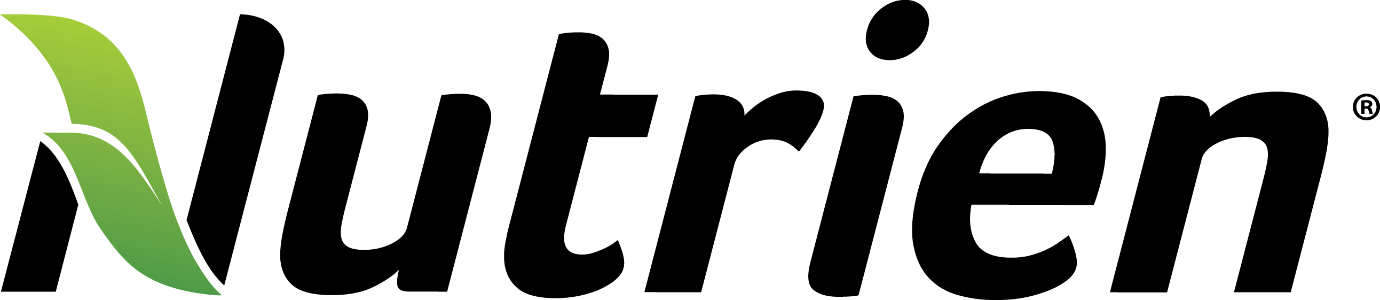 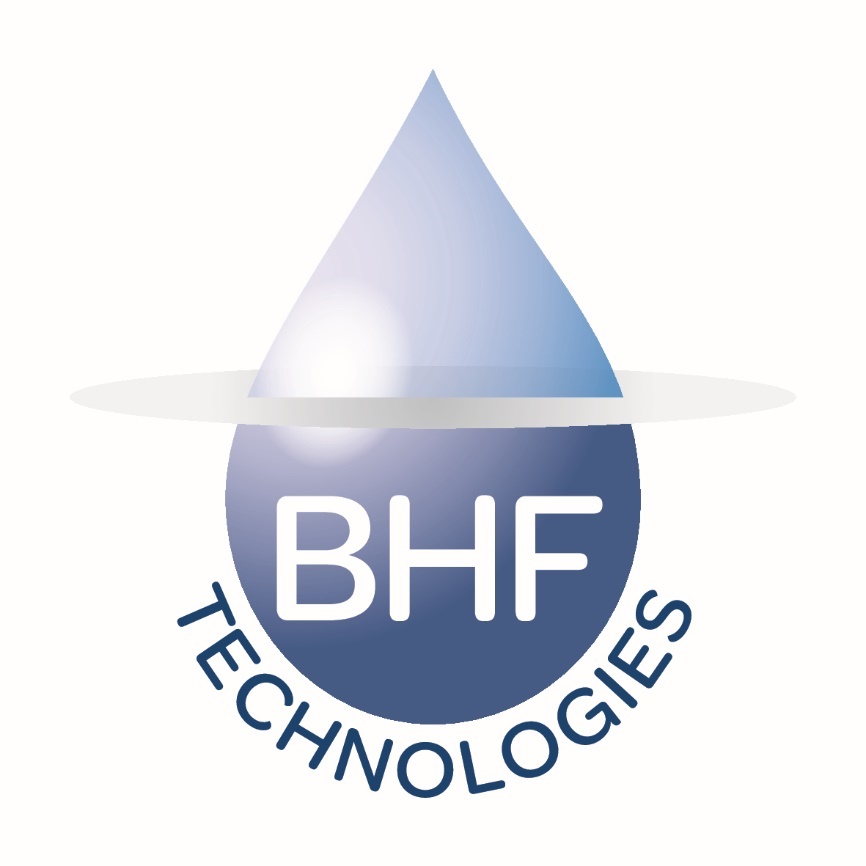 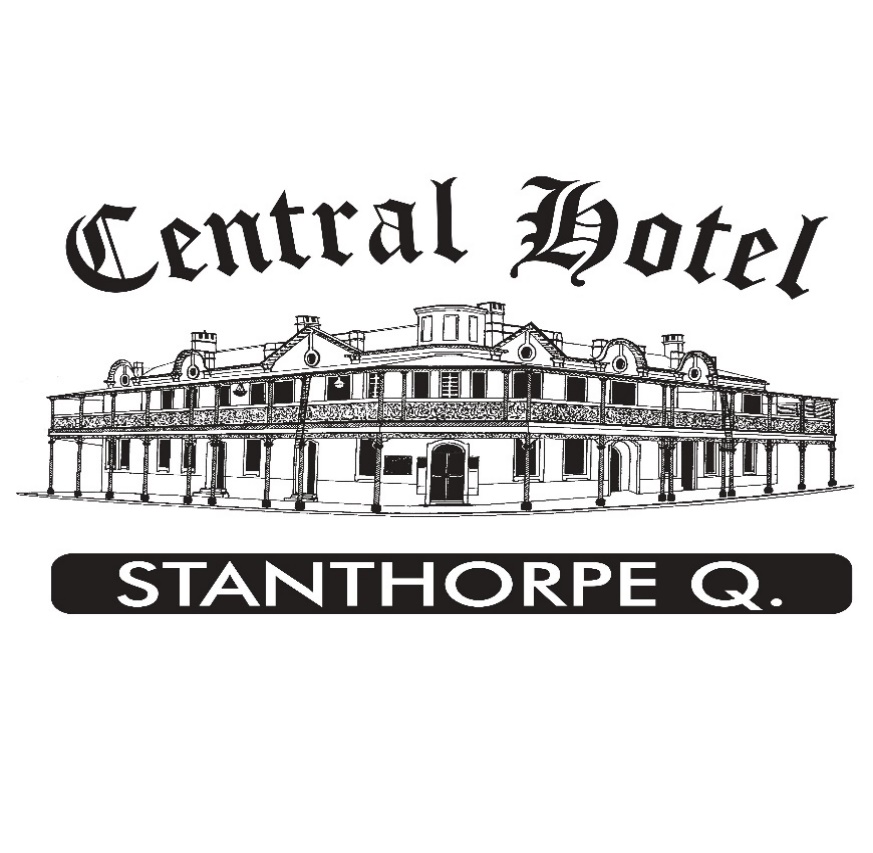 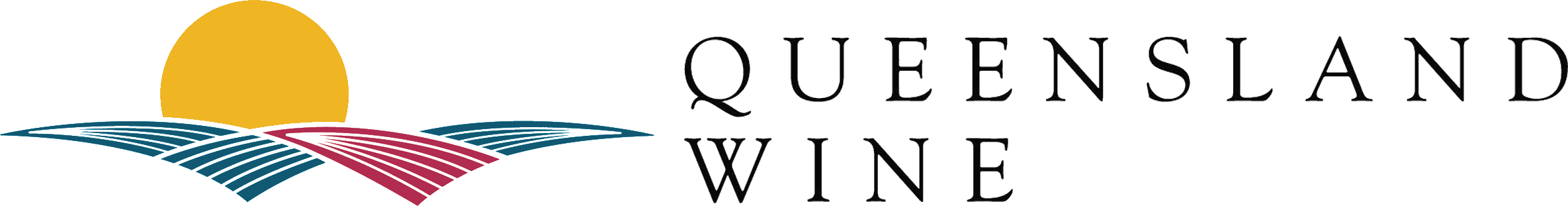 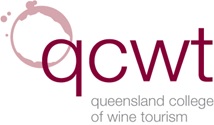 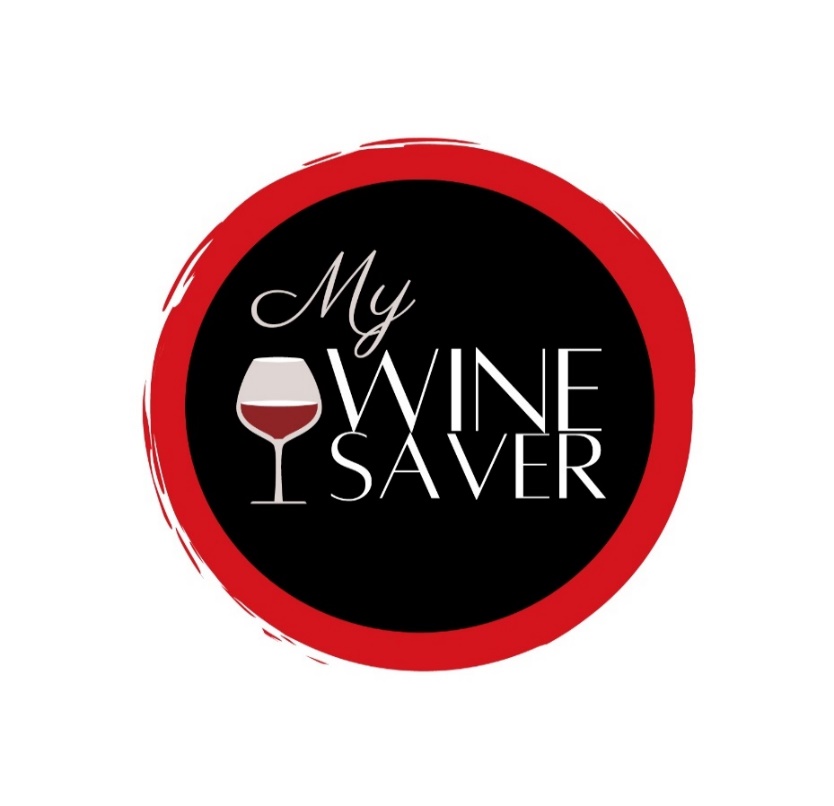 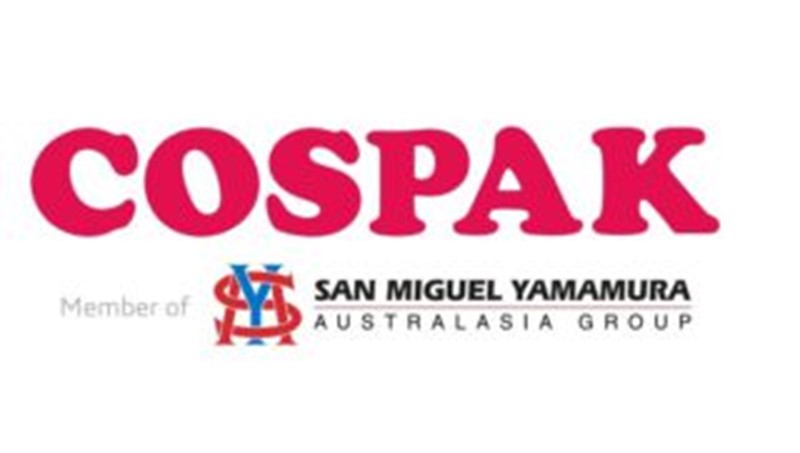 Champion Wine of the ChallengeSponsored by QHAHidden Creek2020 AnglianicoChampion Queensland White Sponsored by BHF TechnologiesHillsdale Estate2021 VerdelhoChampion Queensland RedSponsored by Ultra LabelsTobin Wines2016 “Jacob” TempranilloChampion WhiteSponsored By QWIA President  Zilzie Wines - 2020 Arinto Champion RedSponsored by NutrienHidden Creek - 2020 Anglianico Best Queensland Italian WhiteSponsored by Queensland College of Wine TourismSirromet Wines - 2019 Pinot GrigioBest Italian WhiteSponsored by My Wine SaverSirromet Wines - 2019 Pinot GrigioBest Queensland Iberian WhiteSponsored by Ultra LabelsHillsdale - 2021 VerdelhoBest Iberian WhiteSponsored by My Wine SaverZilzie Wine - 2020 Arinto Best Queensland Other World WhiteSponsored by QWIA PresidentJester Hill Wines - 2019 RoussanneBest Other World WhiteSponsored by CospakYalumba Wines - 2018 ‘The Virgilius’ ViognierBest Queensland Italian RedSponsored by QHABoireann Winery - 2019 Sangiovese Best Italian RedSponsored by Central Hotel Stanthorpe Hidden Creek - 2020 AnglianicoBest Queensland Iberian RedSponsored by QHATobin Wines - 2016 “Jacob” TempranilloBest Iberian RedSponsored by QWIA President Yalumba Wines  -2019  “Running with the Bulls” TempranilloBest Queensland Other World Red Sponsored by QHABoireann Winery – 2019 MouvedreBest Other World Red Sponsored by CospakBents Road – La Petit Mort - 2020 SaperaviClass 1 – Italian WhiteClass 2 Iberian WhiteClass 3 Other World Whites Class 4 Italian RedClass 5 Iberian RedClass 6 Other World Red The QWIA President and QWIA Board would like to Congratulate all the Award Winners and thank you to all the wineries for supporting this Wine Challenge. Thank you to our Judges for giving your time and expertise to support this challenge. The hard working Stewards for making the day run smoothly. Thank you to our sponsors for your support of the Queensland Wine Industry Association. A special thank you to Tafe South Bank for supplying such a fantastic venue for our judging, presentation, and public tasting to be held. To the General Public, we hope you enjoyed your Emerging Variety Experience, and you go away with some new favourites and keep supporting Queensland and Australian Wine. Judges:                                                           Associate Judges:Tony Harper                                                 Ashley RatcliffeLuke Willis                                                    Elliot Baker Alan Hunter WineryWine YearScore1Luigi Maffini KratosFiano202188 - B2Hidden CreekVermentino 202092 - S3CostamolinoVermentino2019NR4Sirromet WinesPinot Grigio201995- G5Heritage EstateFiano2020836 Rocco di Montemassi“Calasole” Vermentino201986 - B7ridgemill estatePinot Grigio2021838Hidden CreekUnsung Hero Fiano2020839Heritage Estate Vermentino20208310Zilzie WinesFiano20198411Ballandean Estate WineGiallo Fiano Malvasia202190 - S12Sirromet WinesGranit Vermentino 20208313Ballandean Estate WineFiano202193 - S14ridgemill estatePinot Grigio20198315Hidden CreekUnsung Hero Ansonica202086 - B16Zilzie WinesFiano20208417Ravens Croft WinesPinot Grigio20218318Sirromet WinesGranit Fiano2020 8319Monte Tondo“Classico” Garganega202183WineryWine YearScore1View WinesAlvarinho201988 - B2Kingsley Grove EstateVerdelho2021833Balancing Heart VineyardsVerdelho2019844Zilzie WinesArinto202096 - G5Hillsdale EstateVerdelho202194 - G6Marques de RiscalVerdejo201993 - S7Robert Channon WinesVerdelho2021838Banca RidgeAlbarino2020809Tobin WinesVerdelho20198410Clovely EstateVerdelho20218311Ricca TerraTerra do Rio White Field Blend Arinto/Verdejo87 - B12Morgan & Gill WinesVerdelho201885 - B13Ravens Croft WinesVerdelho20218314Moffatdale RidgeVerdelho2021NP15Banca RidgeLate Picked Verdelho20218216Jester Hill WinesVerdelho202184WineryWine YearScore1Jester Hill WinesSommers Gold Roussanne2021822YalumbaSamuels Collection Eden Valley Viognier201888 - B3Heritage EstatePinot Gris202189 - B4Balancing Heart VineyardsEvolve Viognier201989 - B5View Wines“Mistelle” Menseng2020806Bents Road- La Petit MortGentil Qvevri Gewurz/Muscat202088 - B7YalumbaY Series Viognier2021848Jester Hill WinesRoussanne201990 - S9Domaine CauhopeJurancon201795 - G10Gruner VeltlinerLaurenzfive201595 - G11Nuovla Scuola Viognier20208312Domaine Paul BlanckPinot GrisNP13Bents Road – La Petit MortVMR Qvevri Viognier/Marsanne/Roussanne 20198114Toppers Mountain WinesMenseng201795 - G15Balancing Heart VineyardsViognier20218416Yalumba The Virgilius Viognier201896 - G17Banca RidgeGruner Veltliner201986 - B18BelardentPicpoul de Pinet201987- B19ViognierToppers Mountain Wines202086 – BWineryWine YearScore1Nouva ScuolaSangiovese201987 - B2Clovely EstateNebbiolo202186- B3Hidden CreekUnsung Hero Novello Lagrein 202088 - B4Toppers Mountain WinesNebbiolo Vino Giovane 201588 - B5Boireann WinerySangiovese201995 –QTG 6Balancing Heart VineyardsInspire Sagrantino 201791 - S7Luigi Maffini KleosAglianico808Langmeil WineryDella Mina Sangiovese/Barbera201990 - S9Heritage EstateNero d’Avola20208410Sirromet WinesTempo Verita Lagrein 201988 - B11Boireann WineryBarbera201991 - S12O’Reilly’s Canungra Valley VineyardsSangiovese20198413Masseria AltemuraPrimitivo20188214Ricca TerraAglianico 201988 - B15Ricca Terra Nero d’Avola202096- G16Nuova Scuola Nebbiolo20188217Sirromet WinesGranit Montepulciano202089- B18Hidden CreekUnsung Hero Lagrein 20208319Sirromet Wines Le Sauvage Nebbiolo20188320Kingsley Grove EstateSangiovese20208321Michele Chiarlo“Le Orme” Barbera201887- B22Hickinbotham of DromanaLagrein 201691 -S23Clovely EstateNebbiolo Rose202189 - B24Ravens Croft WinesSangiovese202189 - B25Langmeil WineryMassimo Primitivo/Montepulciano202089 - B26Ballandean Estate WineNebbiolo201888 - B27Sirromet WinesGranit Lagrein 202086 - B28Occhippinti SiccagnoNero d’AvolaNR29Morgan & Gill WinesSangiovese Rose20188230PemoMontepulciano201986 - B31Vietti PerbaccoNebbiolo95 - G32SangioveseQuerciabella96 - G33Toppers Mountain Wines Nebbiolo20208234Hidden CreekAnglianico202095 – G WineryWine YearScore1Hidden CreekPrieto Picudo202087 - B2RiojaOliver Riviere Vinos201886 - B3Banca Ridge Tempranillo2018834Yalumba WinesTempranillo201996 - G5Nuova ScoulaTempranillo201986- B6Hidden CreekUnsung Hero Touriga202090 - S7Tobin WinesTempranillo201986 - B8SalterioMencia201990 -S 9Hickinbotham of DromanaTempranillo201688- B10Toppers Mountain WinesTina Roriz/   Touriga/Tinta Cao20208211Hidden CreekMensia20208412Tobin Wines Tempranillo201695 - G13Tobin Wines Tempranillo201486 - B14Banca RidgeTinto20188415Heredade do Roci MarianaTouriga201791 - S16Banca RidgeTempranillo201786 - B17PetalosMensia201986 - B 18MarianaTouriga201986- BWineryWineYearScore 1Balancing Heart VineyardsPetit Verdot2019832Zilzie WinesMalbec201988 - B3Jester Hill WinesPetit Verdot2013844O’Reilly’s Canungra Valley VineyardsChambourcin2019845Jester Hill WinesPetit Verdot 201285 - B6ridgemill estateSaperavi201988 - B7Maison de la VilletteMourvedre201990 - S8Jester Hill WinesPetit Verdot201887 - B9O’Reilly’s Canungra Valley VineyardsChambourcin20198410Sirromet WinesTempo Verita Saperavi20198011Boireann WineryMourvedre201990 - S12Bents Road – La Petit MortSaperavi202090 - S13Banca RidgePetit Verdot20188414Sirromet WinesGranit Saperavi202089 - B15Toppers Mountain Wines Tannat20158516Ballandean Estate WineSaperavi201887 - B17Jester Hill Wines Petit Verdot201687 - B18Rosi ShusterBlaufrankish201782